HUMOUR …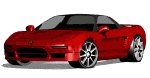 Un matin d'hiver un couple belge écoute la radio.Avant de se lever ils entendent :
- "Nous annonçons 10 cm de neige aujourd'hui alors veuillez mettre vos voitures du côté pair de la rue pour le déneigement !"
La femme se lève, s'habille précipitamment et va placer l'auto du côté pair.
Le lendemain, ils écoutent encore la radio qui dit :
- "Nous annonçons 15 cm de neige aujourd'hui alors veuillez mettre vos voitures du côté impair de la rue pour le déneigement !"
La femme se lève, se dépêche et va placer l'auto du côté impair.Le lendemain, ils écoutent encore la radio :
- "Nous annonçons 30 cm de neige aujourd'hui alors veuillez mettre vos voitures ......krrrrrrhhhrrrrr...bbzzz ... "  Et une panne d'électricité interrompt l'émission.
La femme perplexe regarde son mari et lui dit :
- "Qu'est-ce que je vais faire, il n'a pas dit de quel côté mettre l'auto ?"
L'homme la regarde et lui dit alors, avec beaucoup de compassion, ... mais alors avec beaucoup, beaucoup, beaucoup de compassion :
- "Pourquoi tu ne la laisserais pas dans le garage aujourd'hui ?" 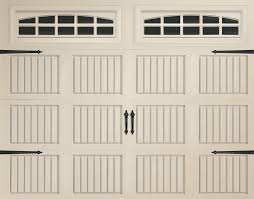 